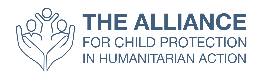 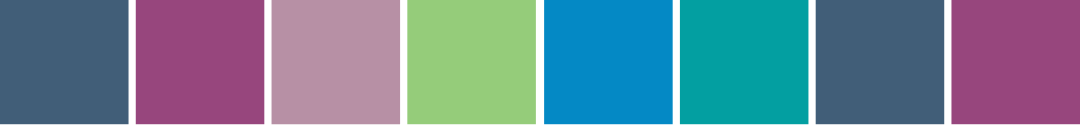 CPMS Institutionalisation Checklist: OrganisationsInstructionsPlease check the box corresponding to your organisation’s progress on each of the institutionalisation criteria. The indicators in italics are there to guide you. Please provide additional information under “Explanation and comment.”Note: The checklist is not a judgement of your organisation, but rather a tool for self-assessment. It allows the CPMS Working Group to identify areas where support is needed and to track the use of the CPMS overall. Your organisation’s individual response will be not be published or shared. Checklist for organisationsName of your organisation: ________________________________________________Which level of the organisation does this checklist represent? __   Head office			__   Country office			__   Regional office 		       Other (Please explain) _________________Additional Questions on the Roll-Out of the CPMS at Agency Level 17.	What activities for staff and/or partners did your agency undertake to implement the CPMS?  Possible target groups: Internal staff – Child protectionInternal staff – Programme, other sectorsInternal staff – Programme supportInternal senior management / directorsNational and international NGO partnersGovernmentChild protection coordination group membersExternal actors in other sectorsDonor government representativesLocal academics in the humanitarian and protection sectorChildren’s advocacy groups     Community-level groups Children			MediaOther (please describe):18. Did you use the CPMS to work across the sectors?__ No__ Yes, in the following:__ Food security		__ WASH__ Livelihoods			__ Shelter and settlement__ Education			__ Camp management__ Health 			__ Protection__ Nutrition			 19. What were your main successes in using the CPMS within your agency or with partners?20. What were the main difficulties encountered with the implementation of the CPMS within your agency or when working with partners?21. What are your plans for 2021? Please describe what resources you will use, or support you require from the Alliance or CPMS Working Group.CriteriaOn track/ ongoingIndicators in italics – to tick the box, the majority should applyIn progress/ partly on trackNot on trackNot applicableExplanation and commentPolicies and ProceduresThe CPMS are presented to, and endorsed by, the agency’s senior management.CEO and/or department managers received briefingCEO endorsed the CPMSLine manager received briefingPlans for endorsement and/or CEO briefing is underwayOrganisation’s most senior staff sit in the global CPMS Working GroupThe CPMS are incorporated into global child protection and humanitarian strategies, policies and procedures.Global and country CP and/or humanitarian strategies, policies and procedures mention and build on the CPMSSome country strategies mention and build on the CPMSOrganisation does not have child protection as a sector or work specifically in humanitarian contextsThe standards in Pillar 4 – Working across Sectors –are incorporated into other sectors’ strategies at global level, coupled with capacity-building as needed.Global humanitarian strategies and/or other sector strategies mention and include the CPMSSome humanitarian and/or other sectors’ strategies mention and include the CPMS standards of Pillar 4Organisation does not cover other sectorsSenior staff regularly express support for the application of the CPMS. Senior staff regularly ask for CPMS updates, reports on institutional-isation and/or implementation process. CPMS are regularly mentioned in external presentations or discussionsSenior staff have occasionally asked for CPMS updates, reports on institutional-isation and/or implementation process and/or mentioned them in external presentations or discussionsOrganisation’s most senior staff sit in the global CPMS Working Group or the organisation is organised in a way that makes this irrelevant (please explain in next column).Feedback mechanism is in place on the use of the CPMS within the agencyThe institutional-isation checklist is used for regular CPMS feedback and/or the agency has developed its own mechanism for regular feedback from all levels and minimum 75% of all regional/country officesFindings are discussed and feed into plans and strategiesThe annual institutional-isation checklist is spread widely within, and feedback collected widely from, the organisationFindings are discussed and feed into some plans and strategiesThe organisation e.g. consists of a few global people at global level only. (Please explain in right-hand column)Human ResourcesJob descriptions and ToRs for positions related to child protection in humanitarian action refer to the CPMS.Minimum 80% of all CPHA-related job descriptions or ToRs ask for CPMS qualifications or make reference to the CPMSThe agency’s core competencies on child protection include reference to the CPMS Minimum 40% of all CPHA-related job descriptions or ToRs ask for CPMS qualifications or make reference to the CPMSThere is a       plan for incorporating the CPMS in human resource related CPHA docsThere are no specific CPHA staff within the organisationDuring interviews, candidates for positions related to child protection in humanitarian action are asked questions on the CPMS. For 90% of   CPHA-related job interviews at all levels, minimum one question specifically relates to the CPMSFor 50% of CPHA-related job interviews at all levels, minimum one question specifically relates to the CPMSThere are no specific CPHA staff within the organisationA CPMS focal point exists to drive organisation-wide commitment and implementation. The organisation has a representative in the CPMS Working Group who has minimum 5% of their time to drive forward the implementation and institutional-isation of the CPMS internally, in addition to participating in meetings and commenting on documentsThe organisation does not have a CPMS Working Group representative, but has a CPMS focal point who has minimum 10% of their time to drive forward the implementation and institutional-isation of the CPMS internallyThe organisation has a representative in the CPMS Working Group, but this person’s time for roll-out of the CPMS internally is limited to participating in WG meetings and commenting on documentsThe organisation does not have a CPMS WG representative, but is a member of the Alliance and has a minimum of one staff member who supports colleagues and country/ regional offices on CPHA, including CPMS, on a part-time basisThe organisation is not operational in humanitarian contexts, does not work on child protection, or is not involved in advocacy relating to the protection of childrenCPMS are available and easily accessible for staffThere are CPMS handbooks in stock or the focal point knows where to order handbooksStaff from at least 10 different locations and/or levels have requested how to access print or digital handbooksThere are handbooks in stock (or the focal point knows where to order them), but staff from less than 10 locations/levels have requested print or digital handbooks Orientations for all new child protection and humanitarian personnel refer to the CPMS, including its membership in the Humanitarian Standards Partnership and that the agency has committed to implementation.Orientations for new CP and humanitarian staff include a (minimum 30- minute) session on the Humanitarian Standards Partnership (at a minimum CPMS and INEE)The organisation is an Alliance member and has committed to implementation of the CPMS Orientations for new CP and humanitarian staff include reference to the Humanitarian Standards Partnership (at a minimum CPMS and INEE)The organisation is not an Alliance member and does not employ child protection or humanitarian personnelMinimum five partner organisations are aware of the CPMS, including its membership in the Humanitarian Standards Partnership and that the agency has committed to implement themMinimum five partner organisations  (i.e. organisations supported financially or with capacity) have explicitly declared that they use CPMS and at least one other humanitarian standard as foundations for their humanitarian work.The organisation has briefed all its partner organisations on the CPMS and the Humanitarian Standards PartnershipMinimum two partner organisations have explicitly declared that they use CPMS and at least one other humanitarian standard as foundations for their humanitarian work.Minimum two partner organisations have been briefed on the CPMS and the Humanitarian Standards PartnershipThe organisation is not operational in humanitarian contexts, does not have partners, does not work with child protection Media, communications and advocacy personnel are briefed on relevant parts of the CPMS, as the starting point of a continuous dialogue.Key media, communications and advocacy staff at all relevant levels (global, regional, country) have received a briefing on the CPMS in general, and Standard 3 in particularThe CPMS agency focal point is in regular discussions with media, communications and advocacy staff on CPiE issues related to the CPMSMedia, communications and advocacy staff are able to themselves assess their work toward Standard 3Key media, communications and advocacy staff at global level have received a briefing on the CPMS in general and Standard 3 in particularThe CPMS agency focal point regularly checks that agency communication, advocacy and media interventions follow Standard 3 on at least one level (global, regional, country)Agency doesn’t have communications, media or advocacy staffProjects and Programmes  The CPMS are used as a core foundation in child protection in humanitarian action project design and assessmentsAgency and CPMS use similar definition of CPHACPMS standard and indicators are included in programming toolkits and guidelinesField staff use the CPMS for assessments, as well as programming and project plansAgency global thematic guidance reinforces the CPMSCPMS handbook is mentioned as reference in programming toolkits and guidelinesStaff in some countries use the CPMS for assessments, as well as programming and project plansAgency does not have country or regional programs, or produce guidance for CPHA CPMS are integrated as appropriate in non-CPHA project designChild protection programme plans for development (and fragile states, etc.) settings are checked against the CPMSOther sectors’ programmes are checked against the CPMS principles and Pillar 4 standards Development and staff in other sectors have received a briefing on the CPMS, where assessment and programme planning were discussedThe CPMS are referenced in some agency non-CPHA documentsThe agency does not work in development settings or in other sectors CPMS are used in proposals to donorsAll donor proposals on CPHA use CPMS activities and indicatorsThe key donor(s) has received an orientation on the CPMSSome CPHA proposals use CPMS activities and indicatorsCPMS are routinely mentioned in communications with donorsAgency does not apply for CPHA funding Programmes are monitored against CPMS and selected indicatorsCountry, regional (and global as relevant) CPHA programmes use the CPMS, or selected standards and indicators, for monitoring and reportingCPMS indicators are discussed with partners in country CPMS are recommended to country offices/ regional offices for monitoringGlobal programmes have referenced the CPMSAgency does not programme in relevant CPMS areasType of ActivityNumber of times this activity took place + datesLevels where held (HQ, regional, national and/or subnational)Target group (choose from list below)Estimated total number of people participatingEstimated total number of people participatingType of ActivityNumber of times this activity took place + datesLevels where held (HQ, regional, national and/or subnational)Target group (choose from list below)FemaleMaleOrientation sessions on the CPMSWebinars on the CPMSTraining/workshop specifically on the CPMSCPMS integrated into a related trainingTargeted briefing on the CPMS